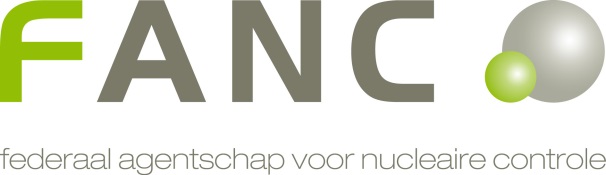 Formulier voor de melding van een niet-goedgekeurd model van collo voor het vervoer van radioactieve stoffenBijkomende informatie bij het invullen van het formulier.Vul het formulier volledig en correct in.Indien het formulier of de eventuele bijlagen informatie bevatten die gecategoriseerd zijn volgens het koninklijk besluit van 17 oktober 2011 houdende de categorisering en de bescherming van nucleaire documenten, dienen de regels voor het indienen van dit soort documenten toegepast te worden.De beschrijving van de verpakking dient een illustratie van de verpakking te bevatten.Betekenis van de noten in het formulier :a	Verplicht in te vullen.b	Enkel in te vullen indien de informatie gekend of het veld van toepassing is.c	Nummer zoals opgenomen in de kruispuntdatabank (KBO). Enkel in te vullen voor Belgische ondernemingen of ondernemingen geregistreerd in België.d	Enkel in te vullen voor Belgische ondernemingen indien verschillend KBO-nummer of voor buitenlandse ondernemingen.e	Het document dient als bijlage toegevoegd te worden.MELDINGMELDINGMELDINGDatum melding aDatum melding aReferentie melding aReferentie melding aMELDERMELDERMELDERNaam aNaam aOndernemingsnummer cOndernemingsnummer cAdres dAdres dContactpersoonNaam aTelefoon aGSME-mail aHoedanigheid melder aHoedanigheid melder aMODEL VAN COLLOMODEL VAN COLLOMODEL VAN COLLONaam model aNaam model aVRI-code aVRI-code aType collo aType collo aReferentie veiligheidsdossier aReferentie veiligheidsdossier aReferentie beschrijving verpakking a, eReferentie beschrijving verpakking a, eReferentie beschrijving radioactieve inhoud a, eReferentie beschrijving radioactieve inhoud a, eReferentie homologatiecertificaat a, eReferentie homologatiecertificaat a, eONTWERPERONTWERPERONTWERPERNaam aNaam aOndernemingsnummer cOndernemingsnummer cAdres dAdres dContactpersoonNaam aTelefoon aGSME-mail aOPMERKINGENOPMERKINGENOPMERKINGEN